Incident Name:Twin Lakes (formerly Babaganoush)WY-WBD-000421IR Interpreter(s):Robert Aikenraiken@fs.fed.usLocal Dispatch Phone:Cody Dispatch(307)-578- 5740Interpreted Size:1,270 AcresGrowth last period:55 acresFlight Time:0155 MDTFlight Date:08/16/2016Interpreter(s) location:Golden, COInterpreter(s) Phone:303-250-0699GACC IR Liaison:Melinda McGannGACC IR Liaison Phone:208-870-5066National Coordinator:Melinda McGannNational Coord. Phone:208-870-5066Ordered By:Wind River/Bighorn BasinDistrict BLMA Number:A-50Aircraft/Scanner System:N149Z / PhoenixPilots/Techs:Jack Lowrey, Matt Smith, Woody SmithIRIN Comments on imagery:Good imageryIRIN Comments on imagery:Good imageryWeather at time of flight:ClearFlight Objective:Map Heat SourcesDate and Time Imagery Received by Interpreter:08/16/2016 0208 MDTDate and Time Imagery Received by Interpreter:08/16/2016 0208 MDTType of media for final product:Shapefiles, 11X17 Topo, 11x17 NAIP, IR LogDigital files sent to:/incident_specific_data/ rocky_mtn/2016/TwinLakes/IRType of media for final product:Shapefiles, 11X17 Topo, 11x17 NAIP, IR LogDigital files sent to:/incident_specific_data/ rocky_mtn/2016/TwinLakes/IRDate and Time Products Delivered to Incident:08/16/2016 0400 MDTDate and Time Products Delivered to Incident:08/16/2016 0400 MDTType of media for final product:Shapefiles, 11X17 Topo, 11x17 NAIP, IR LogDigital files sent to:/incident_specific_data/ rocky_mtn/2016/TwinLakes/IRType of media for final product:Shapefiles, 11X17 Topo, 11x17 NAIP, IR LogDigital files sent to:/incident_specific_data/ rocky_mtn/2016/TwinLakes/IRComments /notes on tonight’s mission and this interpretation:There was one area of intense heat in the upper reach of Enos Creek, with scattered heat all along the northern perimeter.The relatively small heat polygon east of the main perimeter in Section 2 saw some growth toward the north.I have been experimenting with QR codes.  Below are QR codes for the IR maps.      IR with NAIP base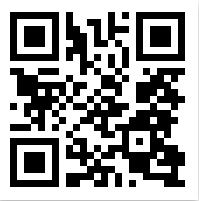  IR with Topo base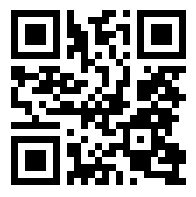 Comments /notes on tonight’s mission and this interpretation:There was one area of intense heat in the upper reach of Enos Creek, with scattered heat all along the northern perimeter.The relatively small heat polygon east of the main perimeter in Section 2 saw some growth toward the north.I have been experimenting with QR codes.  Below are QR codes for the IR maps.      IR with NAIP base IR with Topo baseComments /notes on tonight’s mission and this interpretation:There was one area of intense heat in the upper reach of Enos Creek, with scattered heat all along the northern perimeter.The relatively small heat polygon east of the main perimeter in Section 2 saw some growth toward the north.I have been experimenting with QR codes.  Below are QR codes for the IR maps.      IR with NAIP base IR with Topo baseComments /notes on tonight’s mission and this interpretation:There was one area of intense heat in the upper reach of Enos Creek, with scattered heat all along the northern perimeter.The relatively small heat polygon east of the main perimeter in Section 2 saw some growth toward the north.I have been experimenting with QR codes.  Below are QR codes for the IR maps.      IR with NAIP base IR with Topo base